РЕШЕНИЕО прогнозном плане (программе) приватизации муниципального имущества сельского поселения Кельтеевский сельсовет муниципального района Калтасинский район на 2015 годВ целях реализации Закона Российской Федерации "О приватизации  государственного и муниципального имущества " от  21 декабря 2001 года     № 178-ФЗ Совет сельского поселения Кельтеевский сельсовет муниципального района Калтасинский район Республики Башкортостан решил:1. Утвердить прилагаемый прогнозный план (программу) приватизации муниципального имущества сельского поселения Кельтеевский сельсовет муниципального района Калтасинский район Республики Башкортостан на 2015-2016 годы.2. Контроль за выполнением настоящего решения возложить на постоянную комиссию Совета сельского поселения Кельтеевский сельсовет по бюджету, налогам и вопросам собственности.Глава сельского поселения                                                         Б.Р.РашитовУтвержденРешением Советасельского поселенияКельтеевский сельсовет муниципального  района Калтасинский район № ___ от «27» ноября 2015 годаПрогнозный план (программа)приватизации муниципального имущества сельского поселения Кельтеевский сельсовет муниципального района Калтасинский район  Республики Башкортостан на 2015-2016 годыРаздел 1. Основные направления  реализации политики  в сфере приватизации муниципального  имущества  сельского поселения Кельтеевский сельсовет муниципального района Калтасинский район Республики БашкортостанЦелью Прогнозного плана (программа) приватизации муниципального имущества сельского поселения Кельтеевский сельсовет муниципального района Калтасинский район  Республики Башкортостан на 2015-2016 годы (далее - программа приватизации) является максимальный вклад приватизации в повышение темпов роста и эффективности экономики сельского поселения Кельтеевский сельсовет муниципального района Калтасинский район.Основными задачами программы приватизации являются:осуществление приватизации муниципального имущества сельского поселения Кельтеевский сельсовет муниципального района Калтасинский район, которое не используется для обеспечения функций и задач сельского поселения;формирование доходов бюджета сельского поселения;стимулирование привлечения инвестиций в реальный сектор экономики сельского поселения.К приватизации предлагается 2 объекта муниципального имущества.Раздел 2 Муниципальное имущество сельского поселения Кельтеевский сельсовет Республики Башкортостан,  приватизация которого планируется в 2015-2016 годуБАШҠОРТОСТАН РЕСПУБЛИКАҺЫНЫҢ ҠАЛТАСЫ РАЙОНЫМУНИЦИПАЛЬ РАЙОНЫНЫҢКӘЛТӘЙ СОВЕТЫАУЫЛ БИЛӘМӘҺЕ СОВЕТЫСОВЕТ СЕЛЬСКОГО ПОСЕЛЕНИЯ КЕЛЬТЕЕВСКИЙ СЕЛЬСОВЕТМУНИЦИПАЛЬНОГО РАЙОНА             КАЛТАСИНСКИЙ РАЙОНРЕСПУБЛИКИ БАШКОРТОСТАНот «27» ноября  2015 года                     № 409№ п/пНаименование объекта Адрес местонахожденияТруба стальная  50х3,5-1046,7 м/4,172 т, труба стальная  80х3,5-1656 м/10,861 т, труба стальная 100х4-2680,5 м/25,210 т, труба стальная 150х4-1429,2 м/20,442 т, труба стальная 200х4-1257,68 м/24,150 т, задвижка Ду 150х6- 6 шт., задвижка Ду 200х16-6 шт., отводы литые 150-40 шт., отводы литые 200-32 шт. в составе теплотрассыРБ, Калтасинский район, с. КутеремАвтомашина ГАЗ-3309 КО 440-2РБ, Калтасинский район, с. Кутерем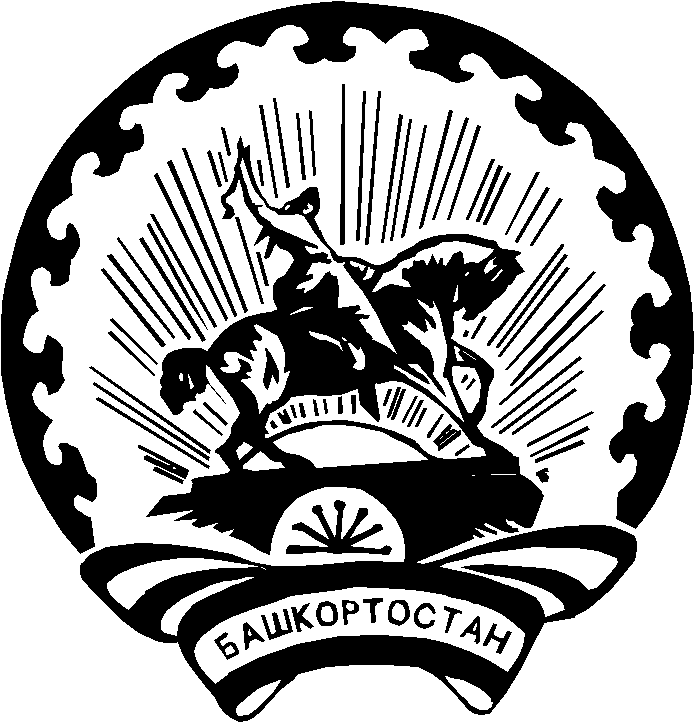 